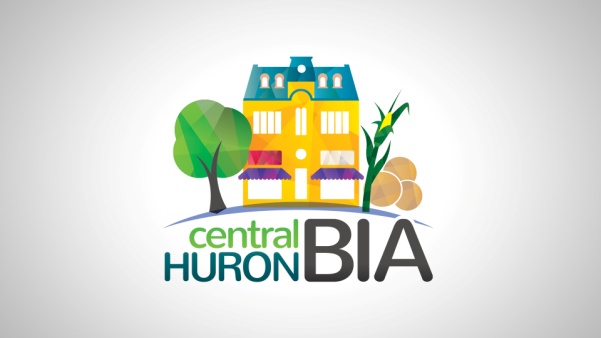 Strategic Plan MeetingJanuary 19, 2019  Presenter - Vicki Lass – OMAFRAAttendees:  Jeff Roy, Cheryl Hesselwood, Jessica Carnochan, Sandy Garnet, Dawn Bonneau, Jeffery SchollRegrets:  Dave Corrie, Mike Belford, Sarah Garrity, David JewittTopics we touched on:Digital Mainstreet Program- introduce to small Businesses and encourage them to investigate this option for themselves.Work with Small business enterprise area to bring the Service Squad to Huron/Perth BIAsTourism social media opportunity is being lost   check out: BlogTO is something to follow and build for Huron County - Jeffrey SchollUse Trip Advisor instead of building a new page, hard to find....Jeff Roy -   Prosperity for Clinton...      Downtown Revitalized... Will Council spend money this year to update downtown?          Business Attraction Kit? – do we have one for Central Huron?Questions for Council  Who does Economic Development for Central Huron?What is the Job Description of the Community Improvement CoordinatorIdeas from Vicki to help usOMAFRA:  offers a Community Economic Development 101 course – we could host this and have Council attend!!!!Ask Council for a “Steering Meeting” to invite council members to CED201Need for appropriate partnerships... Council, County of Huron OMAFRA hosts a Community of Practice...see what similar communities are doing (physical or teleconference)Watch for Infrastructure funding from the Province!!!Approach owners about sad buildings...Partner with cost sharing businesses for FlagsStrategic Plans are living documents:  3 (-5)years...annual check up with Vicki (in person if possible)Report to Council on what we are doing in regards to our Strategic PlanEasier to recruit volunteers when we have a clear plan in placeVery important to know what we are responsible for and NOT responsible for as a BIADEVELOP GOALSThe desired end results & outcomes that is consistent with our mission and vision.Three pillars of our Strategic Plan:  Marketing   Goals & Objective -  what is important – new residents...students...Create one “uptown” business-driving event per season....currently we have our Harvest Fest in fall and Ladies Day Out in November....something for the Spring???Increase our Social Media awareness on ALL platforms by creating a Social communication committeeTarget AudienceDevelop Marketing of Social StrategyVideo of major Assets (Red funding, or use County resources)Invite students, new residents, new business to sit on this boardAccess Digital Mainstreet ResourcesGet REACH on board, using the instructor first, then students – University of Guelph has tons of photos in brochures, ask permission to use students insights on our social mediaCommunity BBQ – students, community groupsImprove Website - Go Mobile**Win This Space**Ambassador ProgramBeautification – Have a meeting to review Council’s plan, our plan, what needs to be done and when it will happenGet familiar with the CIP plan and have a meeting to discuss early – at least 6 months in advance...Downtown infrastructure plan...what can we do for the short term to lead us to a permanent upgrade by year 3Check with County on new Wayfinding signage (planning and Ec Dev.)CIP Facade Improvement grant?Best Practices (research who has done things well...Hanover – Grey County - Savannah)Decide on a theme and follow it throughout the planningOrganizational  Capacity – Be careful not to go over capacity and lose momentum                         Municipality - build relationshipIncrease volunteer base – create sub committees  (***use associate members for this)Define CIC – role clarity in communicationCED 101 201 – Vicki LassReports to council by BIA memberSteering committee backEC Dev. Officer neededBusiness attraction strategyFiling of records, studies and plans where we can access it quickly (Cloud)Use County Supports to build (Social, Strategic PartnershipsGroups we need to reach out to...New Residents, REACH Girls, Barrel Racing, Racetrack – Horse, Walton, Raceway, **Windmill Park, **Breweries/Wineries, Blyth Festival,** Trails-Hullet, G2G, Beach, **Hunting, Fishing, Drivers Licencing Office (Province wide)    **market about these assets    -  others are groups of people coming to these eventsAsk Council for time to share 3 pillars of plan, and consult with Dave Jewitt about presentation so he is aware and may be able to guide our ask...to completion.Set stage to encourage the kind of development we need in downtown...Horse based...?Vision       A tight vision with a few set goals  Current:  “We provide support services to our business community.  The areas we lead in are beautification and cleanliness of our town, marketing downtown, listening and brainstorming with entrepreneurs.  New member are always welcome.”		Take out “new member...”  “cleanliness”		Fine tune:  Support Services – Conduit for info		Beautification – flower baskets, doors, banners, seasonal decor		Marketing downtown – Stratford campus U of W Digital Student projects		Harvest Festival (capacity), Ladies Day, Tiny tots Parade, Online – FB, webpage, Pulse, social media presenceSupport Member marketing?PULSE needs to have a subject line so people know to open it!!!!Change our thinking...UPTOWN (fresh, busy, vibrant, visual)			Collaboration – share what is around ClintonDisplaysCouncil/BIA working togetherSidewalks clear, windows cleaned,   			Telling Our story – Market outside area, create consistent experience ***A vision statement Provides Direction to the group...  It should provide a clear and compelling picture of the Future if the group is successful in implementing their plan.Possible Draft:   The Clinton BIA is a Dynamic Collaborative Business District which       is a quality destination of Choice.Mission Statement:  An effective mission statement is Clear, Concise and easy to understand.   It is realistic and describes the uniqueness of the groupCurrent:  “To see the downtown of Clinton prosper and shine with fresh vision and community working together.        Our desire is to continue to champion a healthy and vibrant downtown, implementing new strategies at every turn.     We continue to work towards the downtown core becoming a more popular tourist destination, boasting great restaurants, business friendly services, and the best of shopping experiences, attracting residents and businesses alike.”POSSIBLE:   1.  The Clinton BIA, through marketing, beautification and strategic partnerships that champion a healthy and vibrant uptown   (Does it work?  Does it connect to our vision?)     Jeff Roy   -2.  To recreate the Central Huron Experience through marketing, branding, collaboration and beautification in order to attract residents, visitors and business ownersS.W.O.T.Strengths  Geographical Location (Corners of 4 & 8)Quality Volunteers – wanting to invest in Clinton5 Schools – REACH-College CoursesMore Affordable than surrounding areasWeaknessBusy Volunteers“Old Blood”Disjointed areas, not one long main street – spread out along 4 and 8...REACH, Community CenterLack of CommunicationSocial MediaSocio EconomicOpportunitiesNew OPP Station2 new subdivisionsStarting from the ground up – to rebuild/revitalizeUpcoming funding/grantThreatsPeople Retiring/Leaving CommunityDeteriorating Main StreetBusiness owners don’t live here so what will keep them here?Landlords – some being “slum” landlordsPESTO – PoliticalAccess to fundingMunicipal CollaborationCounty is revamping resources – Economic Development – defined Roles  EBuild on Existing Sharing EconomyPossible RecessionSuccession PlanningDigital Business CommunityAll volunteers – no paid staff resourcesSChanging perceptions – “Uptown vs. Downtown”Millenials  disengaged locally – want “Experiences”, not support causesVolunteer burnoutSocial shopping – “Bad” reviews go viralT CulturalSocial CostsWifi – getting demographics underutilized – Patterns, Beacons, Push adsBig DataPlatforms on live presenceShifts in shoppingOExperiencesHealthElectronicsAccess to info